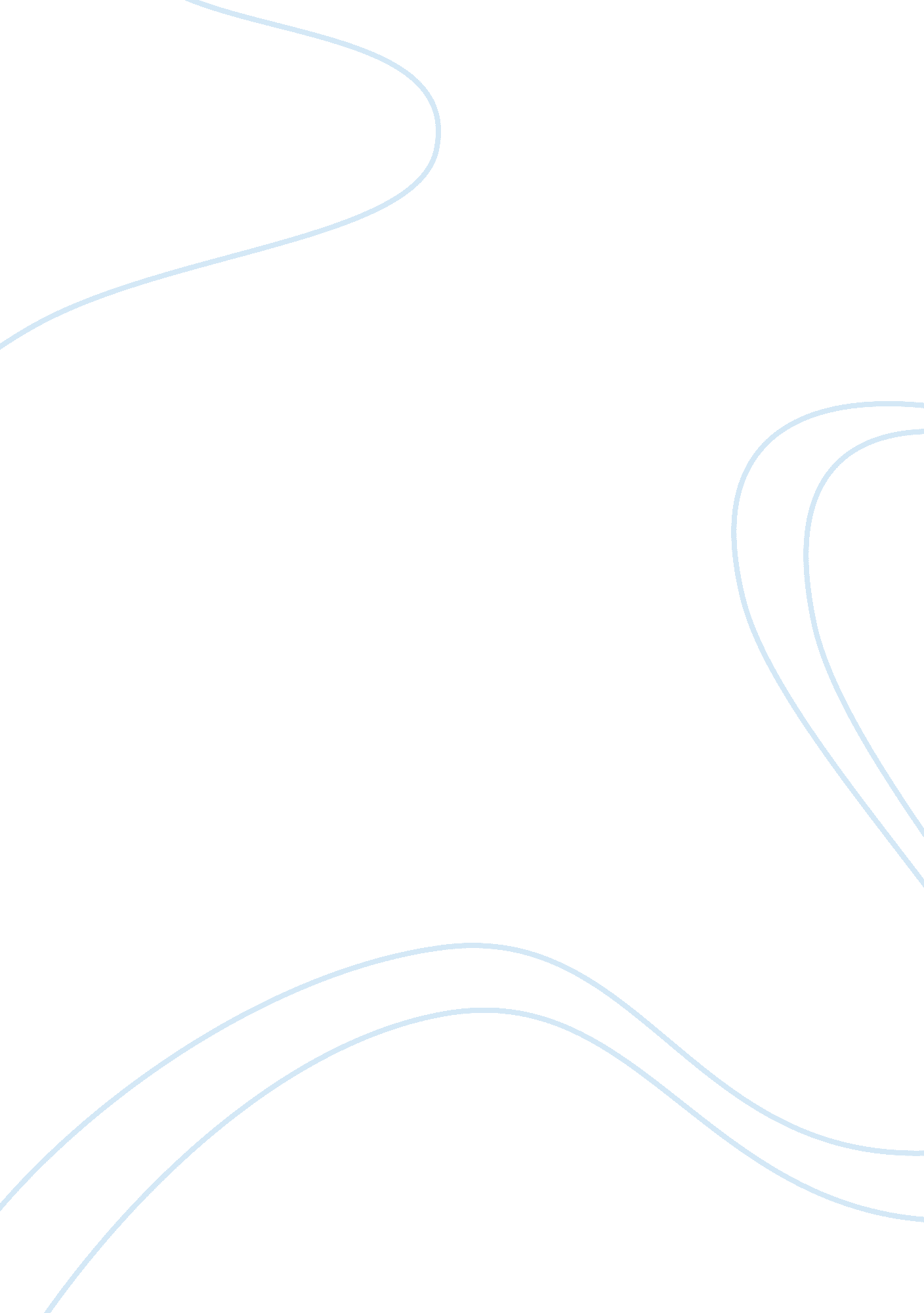 The grade i deserve in this courseLinguistics, English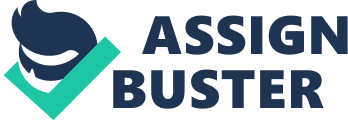 The Grade I deserve in this In order to have a high grade, it is important to work hard. That is what I did during this First, am interested in the course. The interest in this or that occupation is the most important thing. As for me, I am interested in the course. Secondly, I really wanted to get some knowledge. It is very important to have a good education in the modern society and this course is very important. Thirdly, I really work hard and treat every course seriously. Of course, I make mistakes sometimes, but I try to correct them in the second task and always take them into account. I try to fulfill the home tasks on time and to listen to the tutor at the lecture in order not to miss anything important for me and my goal. I had very good marks during the course. That is why I think that I deserve a high grade in this course. 